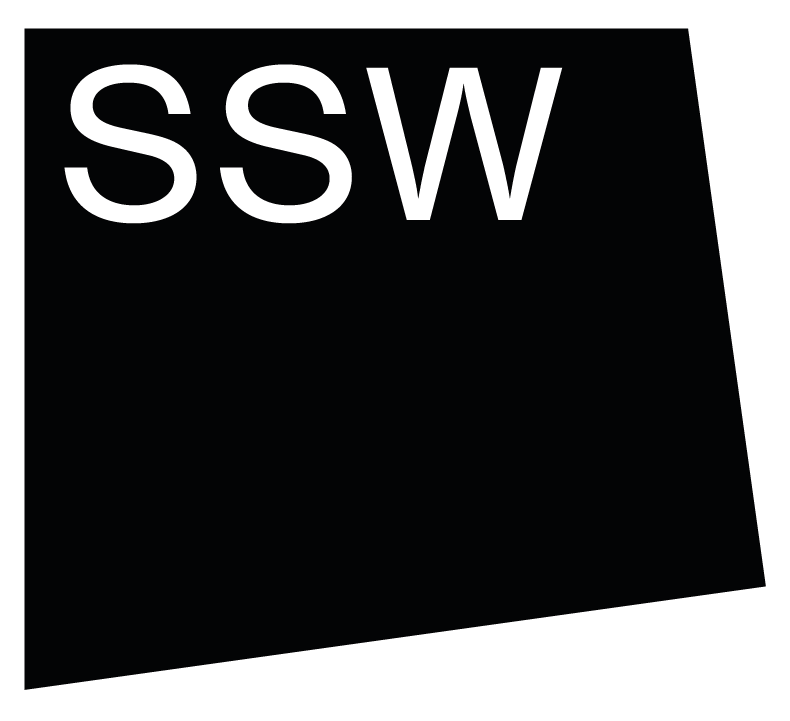 Residencies in Clay | Frequently Asked QuestionsScottish Sculpture WorkshopHow do you define who is an artist?Can I apply collaboratively with another artist?Can I apply as a family? Do you offer a reduced rate if I’ve recently graduated? I am a student, am I eligible to apply? This open call is quite open, can anyone apply?How do you define who is an artist? Artists take many forms and do lots of different types of skilled work. This work may focus on a particular process or occasionally have outcomes, such as objects, text, sound, performance, events, group work, walks or film. Artists’ work may also build skills, knowledge, relationships or experiences. We don’t believe you need to have formal arts training to be an artist.Can I apply collaboratively with another artist?Yes. We welcome collaborative applications. However, the fee will remain the same and will need to be shared between you.Can I apply as a family?
Yes, however when the Clay Commons event happens we will need to negotiate accommodation as there will be additional people on site.I am a student, am I eligible to apply? The residency is not open to applications from artists who will be students at the time of attending the residency. If you are a student when you apply, but will be graduated by the time of the residency this is fine.This does not apply to PhD students, who are welcome to apply throughout their studies. This open call is quite open, can anyone apply?We deliberately left this call quite open to welcome a variety of practices, however the applicant will need to demonstrate a clear pathway ofWhat can I use the access budget for?The access budget of £1000 is available to support the selected artist to participate in the residency. Everyone will have different needs based on their individual circumstances so we will work with the artist to find best use for this money. In the past this has been used to pay another caregiver, e.g. a partner or friend, to take on some of your caregiving responsibility during the residency, or to pay someone to come with you and the person you care for to SSW, to support your caregiving while you are working. It has been used to pay for taxis and childcare for an artist’s family to make it possible for the artist to come on residency. It could be used to pay for professional support to cover your caregiving responsibilities, e.g. a befriender or cleaner for an elderly relative, or someone to take over some admin of your community caregiving role. It is also available for anyone with additional access needs, to support you to attend the residency.  